Financial Viability Risk Assessment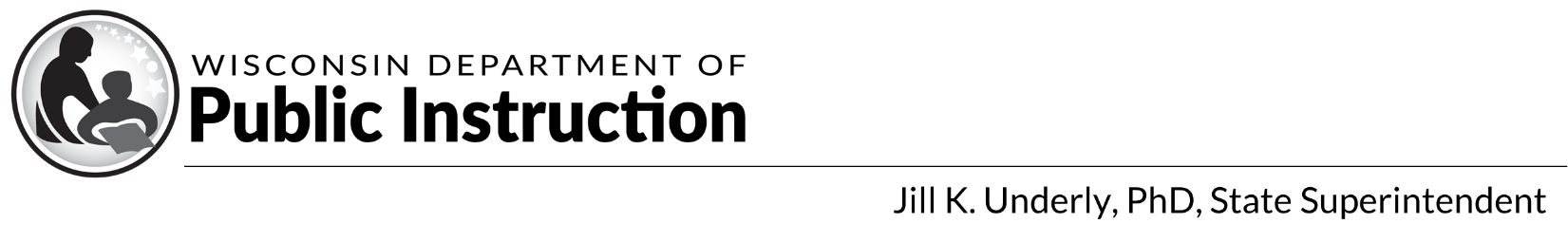 For the year ended June 30, 2024“Financially viable” or “financial viability” is defined in Wis. Admin. Codes PI 35.02 (11) and PI 48.02 (11) as “the ability of the school to pay for goods and services, make debt service payments, and pay other obligations as they become due.” As a result, the risk assessment is based on the risk that the school will not be able to pay their bills as they come due.  For schools that participated in the Private School Choice Programs (Choice or Choice programs) in the 2022-23 school year, insert the minimum financial viability risk previously determined in the 2022-23 financial audit and 2022-23 Fiscal & Internal Control Practices Report (FICPR).  If the school is new to the Choice programs in the 2023-24 school year, insert N/A for both of the below.  If high risk was identified on the Financial Audit Reserve Balance Schedule or based on the prior year FICPR, no additional assessment is required.  If medium risk is identified, consider if there are any “High Risk required” or “Minimum of Medium Risk required; High Risk should be considered” in the financial audit or FICPR (as described above) or below that would result in a high risk being required for the school.  The risk assessment completed by the auditor to determine if any of the factors below exist and the required risk should include:A summary review of the financial position of the school on the June 30, 2023 financial audit including the net asset position, cash balance, availability of funding, and other key financial indicators.A review of the 2022-23’s FICPR and any areas of non-compliance.Any information provided by DPI about past dues to vendors, employees, or other financial related concerns.Any information that comes to the auditor’s attention regarding past dues with government agencies, vendors, or employees.The expected budget and projected cash flow for the school year.Any other information that may impact the ability of the school to pay for goods and services, make debt service payments, and pay other obligations as they become due.Determine the minimum required risk and what risk level should be used based on the information below and any risk factors identified in 1-6, as well as the financial audit/new school surety bond risk above.  Be sure to include consideration of whether or not more than the minimum required risk should be used based on the factors identified.* The liability related to a Paycheck Protection Program loan may be excluded from the liabilities if the auditor determines it is probable that the amount will be forgiven or it has been forgiven after year end.** DPI will send an email to the auditor on the auditor authorization form by November 6th for any school with this factor.Appendix ASchools with a 2023-24 New School Bond RequirementThe following is a list of the new and continuing schools that provided surety bonds for the new school financial requirement that are still required to meet the requirement for 2023-24. The financial viability risk for these schools must be at least medium.  Continuing Schools 2022-23 Financial Audit & New School Surety Bond Risk Obtain from the 2022-23 Financial Audit Reserve Balance Schedule.{High,Medium,Low, or N/A}Continuing Schools 2022-23 Financial Viability RiskObtain from Procedure 4L of the 2022-23 FICPR.{High,Medium,Low, or N/A}The risks that are considered for continuing schools in the assessments above are the following:High Risk Required:The June 30, 2023 financial audit opinion has an emphasis of matter or note regarding the entity’s ability to continue as a going concernThe 2022-23 FICPR indicated any of the following and the amount remained unpaid as of the 2022-23 FICPR report date:The school did not pay employees as required by the written agreement or alternative document that specified their compensation, if applicableThe school failed to make payments to vendors within 90 days or per written agreement (unless due to litigation or an amount being in dispute)The 2022-23 FICPR identified any of the following:The school had Department of Workforce Development (DWD) wage claims unless the DWD determined the school did not owe the amount or the employee withdrew the claim.The school had non-sufficient funds (NSF) for a reason other than amounts were not properly transferred between different accounts of the school.The school had past dues to government agencies that cumulatively exceed $50,000 (even if a repayment plan exists)Minimum of Medium Risk required; High Risk should be considered:Schools that provided a surety bond in 2023-24 for the new school financial requirements.  This is applicable for new schools in 2023-24 and continuing Choice program schools that have a continued requirement. See Appendix A for the list of schools that have a 2023-24 bond for this reason.Any of the following are identified in the financial audit for the year ended June 30, 2023:The net assets (assets less liabilities) on the Statement of Financial Position are negative for the year ended June 30, 2023*Current assets on the Statement of Financial Position are less than current liabilities for the year ended June 30, 2023 *The change in net assets on the June 30, 2023 and June 30, 2022 Statement of Activities are negative $25,000 or less for both yearsThe 2022-23 FICPR indicated any of the following (even if paid by the 2022-23 FICPR report date):The school did not pay employees as required by the written agreement or alternative document that specified their compensation, if applicableThe school failed to make payments to vendors within 90 days or per written agreement (unless due to litigation)The 2022-23 FICPR indicated:The school had any past dues to government agencies (even if a repayment plan exists)The payroll reconciliation in 4E was identified as not in compliance.The risks that are considered for continuing schools in the assessments above are the following:High Risk Required:The June 30, 2023 financial audit opinion has an emphasis of matter or note regarding the entity’s ability to continue as a going concernThe 2022-23 FICPR indicated any of the following and the amount remained unpaid as of the 2022-23 FICPR report date:The school did not pay employees as required by the written agreement or alternative document that specified their compensation, if applicableThe school failed to make payments to vendors within 90 days or per written agreement (unless due to litigation or an amount being in dispute)The 2022-23 FICPR identified any of the following:The school had Department of Workforce Development (DWD) wage claims unless the DWD determined the school did not owe the amount or the employee withdrew the claim.The school had non-sufficient funds (NSF) for a reason other than amounts were not properly transferred between different accounts of the school.The school had past dues to government agencies that cumulatively exceed $50,000 (even if a repayment plan exists)Minimum of Medium Risk required; High Risk should be considered:Schools that provided a surety bond in 2023-24 for the new school financial requirements.  This is applicable for new schools in 2023-24 and continuing Choice program schools that have a continued requirement. See Appendix A for the list of schools that have a 2023-24 bond for this reason.Any of the following are identified in the financial audit for the year ended June 30, 2023:The net assets (assets less liabilities) on the Statement of Financial Position are negative for the year ended June 30, 2023*Current assets on the Statement of Financial Position are less than current liabilities for the year ended June 30, 2023 *The change in net assets on the June 30, 2023 and June 30, 2022 Statement of Activities are negative $25,000 or less for both yearsThe 2022-23 FICPR indicated any of the following (even if paid by the 2022-23 FICPR report date):The school did not pay employees as required by the written agreement or alternative document that specified their compensation, if applicableThe school failed to make payments to vendors within 90 days or per written agreement (unless due to litigation)The 2022-23 FICPR indicated:The school had any past dues to government agencies (even if a repayment plan exists)The payroll reconciliation in 4E was identified as not in compliance.Risk LevelIndicatorsFactors Identified for SchoolHigh Risk requiredAny past dues to government agencies in the June 30, 2023 financial audit Statement of Financial Position or as of the date of the FICPR testing for the 2023-24 school year that cumulatively exceed $50,000 (even if a repayment plan exists)Current surety bond requirement due to a school not being financially viableDPI received calls from employees indicating they were not being paid on time**DPI received phone calls that vendors/landlords are not getting paid timely**  The school’s budget and statement of cash flows show the school has inadequate revenues and other financial resources to fund current operationsThe school had any DWD wage claims in the past year unless the DWD determined the school did not owe the amount or the employee withdrew the claimMinimum of Medium Risk required; High Risk should be consideredSchools that provided a surety bond in 2023-24 for the new school financial requirements.  This is applicable for new schools in 2023-24 and continuing Choice program schools that have a continued requirement. See Appendix A for the list of schools that have a 2023-24 bond for this reason.Any past dues to government agencies in the June 30, 2023 financial audit Statement of Financial Position or as of the date of the FICPR testing for the 2023-24 school year (even if a repayment plan exists)Audit reports required by federal, state and local government agencies contain questioned costs or compliance findings that may affect the school’s ability to continueFailure of the private school to make payments to the department as required on a timely basis. **Note: Consider if high risk should be used based on the 2022-23 financial audit and FICPR factors identified that are included on the first page of this checklist.Risk LevelIndicatorsFactors Identified for SchoolMedium Risk should be consideredOutstanding payroll balance exceeding $100,000 (that does not relate to payroll or deferred compensation due at a future date)The school was in litigation related to outstanding balances to vendors, landlords, or employees currently or as of the June 30, 2023 financial auditThe change in net assets on the June 30, 2023 Statement of Activities in the June 30, 2023 financial audit is negativeIndicators of Low RiskAny of the following are identified in the financial audit for the year ended June 30, 2023:Assets on the Statement of Financial Position are greater than liabilitiesCurrent assets on the Statement of Financial Position are greater than current liabilitiesCash available to pay balances or availability of line of creditHistorically the school has paid employees, vendors, landlords, government agencies, etc. as requiredAll Saints Grade School – DenmarkAquinas Academy - Menomonee FallsAssumption of the Blessed Virgin Mary School – PulaskiBader Hillel High, Inc. – GlendaleBethlehem Evangelical Lutheran School - Menomonee FallsChrist Child Academy – SheboyganChrist Lutheran School - Big BendCoulee Christian School - West SalemCrown of Life Christian Academy – Fort AtkinsonFaith Christian School - Williams BayFirst Evangelical Lutheran School – ElkhornHoly Cross Lutheran School – MadisonHoly Family School – BrillionHoly Spirit Catholic School – AppletonHoly Trinity School – CascoHolyland Catholic School – MaloneImpact Christian Academy - Mount HorebKids Junction Christian School – MadisonMount Calvary Lutheran School – WaukeshaMount Horeb Christian School - Mount HorebNorthland Lutheran High School – KronenwetterOur Redeemer Lutheran School – DelavanPilgrim Evangelical Lutheran School - Menomonee FallsPleasant Ridge Waldorf School – ViroquaPrairie Hill Waldorf School – PewaukeeRiverview Lutheran School – AppletonSaint Augustine School – ColgateSaint Clare Catholic School – WrightstownSaint Francis de Sales Grade School – SpoonerSaint John Ev Lutheran School – WaterlooSaint John Evangelical Lutheran School – WrightstownSaint John Grade School - Little ChuteSaint John Lutheran School – PeshtigoSaint John Lutheran School - Random LakeSaint John Sacred Heart School – SherwoodSaint John Saint James Lutheran School – ReedsvilleSaint John the Baptist Catholic School – PlymouthSaint John XXIII Catholic School - Port WashingtonSaint John's Ev. Lutheran School – SpartaSaint Johns Lutheran School – MukwonagoSaint John's Lutheran School – NewburgSaint John's Northwestern Academies – DelafieldSaint Lucas Grade School – KewaskumSaint Mary Catholic School – HilbertSaint Mary of the Immaculate Conception – GreenvilleSaint Mary Parish School - Menomonee FallsSaint Matthew Grade School – CampbellsportSaint Nicholas Catholic School – FreedomSaint Paul's Lutheran School - East TroySaint Paul's Lutheran School - Fort AtkinsonSaint Paul's Lutheran School - Howards GroveSaint Pauls Lutheran School - Mount CalvarySaint Peter Catholic School – SlingerSaint Peter Lutheran School – SchofieldSaint Peter's School - East TroySaint Stephen Lutheran School – HoriconStar of Bethlehem Evangelical Lutheran School - New BerlinStevens Point Christian Academy - Stevens PointTrinity Lutheran Church and School – CampbellsportTrinity Lutheran Classical High School - West AllisTrinity Lutheran School – HilbertTrinity Lutheran School – MarinetteTrinity Lutheran School – WaukeshaTrinity Lutheran School - West BendTrinity St. Luke's Lutheran School – WatertownWestside Christian School – MiddletonZion Lutheran School - Hartland